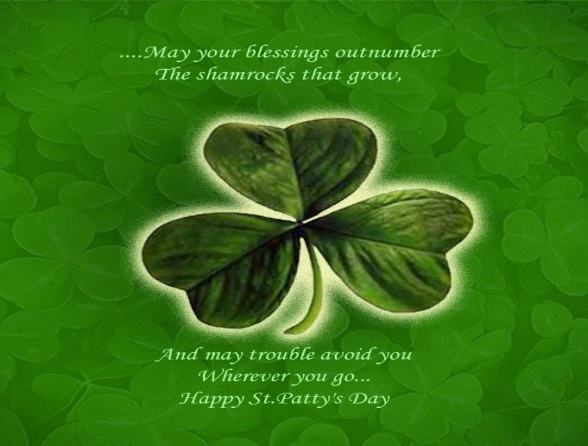 Dear Sherman Community Members,This winter will just not stop but we know that Spring is coming SOON with daylight savings time happening this weekend. March is a very busy month. Hopefully keeping busy will pass the time to Spring quickly! We will try to get outside every day so please dress accordingly. There will be puddles on the blacktop for some time!SBAC testing begins this month. The fifth grade students will be taking the CMT science portion of the test on March 10th.  The third grade classes begin SBAC the week of March 16th followed by the fourth grade and the fifth grade ending in early April. Your classroom teachers will share the schedule with you. We ask that you please have your child well rested and fueled with a healthy breakfast during the testing window. Parent conferences will be held on March 25, 26 and April 1. These days are early dismissal days. Friday April 3, school is closed for Good Friday. Please check the PTA blast for pancake dinner information and all the upcoming events!Our Two Schools, One Book kick off will take place today at our town meeting. Every family will receive a copy of the book Masterpiece by Elaine Broach. We have a web site developed that has links to each chapter read out loud by a staff member. There are fun activities and facts on the web page so please visit our site. A link is found on our school webpage. Lauren Moreno, Kara Atilho, Diane Lynch and a committee of PTA members have been busy creating lots of fun activities that will last the month of March. A surprise culminating activity will happen on March 31st!  After we are finished with the books, we ask that you return them to school so that we may share them with our sister school, Caesar Battalia in Bridgeport. The district is utilizing an anonymous reporting system called TIPS on March 10th. This is a comprehensive platform for reporting, tracking, and documenting incidents and concerns. A link will be on our website and the district website for your convenience. As always if you have any concerns about behaviors, please feel free to contact me, Mrs. Farrell, or your classroom teacher.Kindergarten registration is open! I highly encourage you to register NOW as central office takes only so many appointment in one day and you may not be able to book a time that is convenient for you if your wait until the busy season. You cannot attend orientation if you have not registered your child beforehand so please do not wait, make your appointment today!I am happy to announce that Mrs. Ries and her husband Aaron have welcomed Anastasia Kynthia to their family. Ms. Lauren Kemper will be our SLP in her absence. I have a retirement to announce. After over 40 years of teaching at Sherman School, Ted Ostrowski, fondly known as Mr. O, will be retiring. Please join me in congratulating him on a wonderful career and many years of service to the Sherman community! He has touched generations of students and families and will be remembered fondly by all!Enjoy the rest of winter and just imagine how wonderful the warm Spring air will feel!Happy St. Patrick’s Day to everyone! Until next time….happy days!Warmly,Eileen